Hur bra är åtgärderna i missbruksvården i Södertälje? 

Resultat för olika åtgärder i Södertälje
Urval: IngetInnehållRapportens underlag
Antal åtgärder i Södertälje
Vad är effekter?
Effekter för åtgärder med minst 10 registreringar i Södertälje
Brukarnas kvalitetsupplevelser av olika åtgärder i Södertälje
Handläggarnas kvalitetsupplevelse av olika åtgärder i Södertälje
Har klienterna kvar något hjälpbehov efter åtgärderna?Rapportens underlagRapporten bygger på data från 2020-12-14. Rapporten omfattar åtgärder gjorda till och med 2021-03-14 (åtgärdernas startdatum ligger inom valt tidsintervall) . Det fanns då 831 registreringar av åtgärder för 297 klienter i Södertälje. Det finns 126 ASI-Grund med åtföljande ASI-Upp som ligger inom rimlig tid före och efter en åtgärds genomförande, och som vi kan använda för beräkning av effekter. Att koppla ihop ASI och åtgärder är en komplicerad procedur*. Det rör sig alltså om ett urval av alla ASI-intervjuer som finns i Södertälje. Det kan finnas ett selektivt bortfall för enskilda områden som dock inte påverkat hur intervjuer valts ut.De resultat som visas i rapporten är:Vilka olika åtgärder som finns i SödertäljeEffekter för olika åtgärderBrukar- och handläggarskattningar av olika åtgärderKvarvarande hjälpbehov vid ASI-U enligt klientens skattningarEffekter och kvalitetsskattningar visas endast för Åtgärder med minst 10 registreringar.*I korthet gäller för varje klient att ASI-G inte får vara äldre än tre år före Åtgärdens startdatum. Man väljer den senaste ASI-U som a) inträffar efter Åtgärdens startdatum, b) inträffar inom intervallet ett år före till, två år efter Åtgärdens slutdatum.Antal åtgärder i SödertäljeI figuren nedan visas hur ofta olika åtgärder har förekommit i Södertälje (minst 10). 


Figur 1. Antal av olika åtgärder i Södertälje, Urval: inget. 

Totalt finns 831 åtgärder registrerade i Södertälje.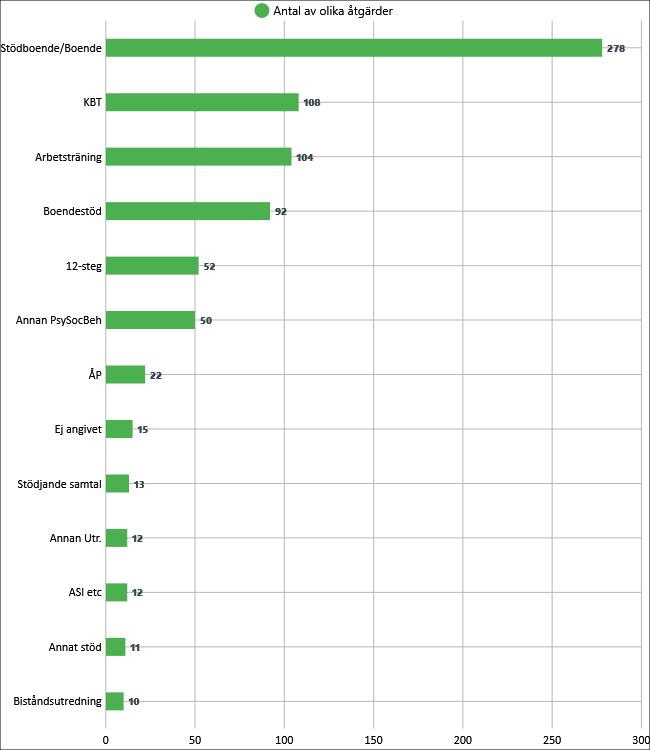 Åtgärder som är unika för Södertälje finns under "Annan". Beskrivningen av dessa åtgärder visas i tabellen nedan.Tabell 1. Unika åtgärder i Södertälje.Vad är effekter?I den här rapporten används begreppet effekt för att beskriva skillnader mellan intervjuarnas skattningar vid ASI-G och ASI-U, sk förändringseffekter. Det handlar alltså inte om orsaker till att klientens problem förändrats utan om en beskrivning av systematiska förändringar i anslutning till olika åtgärder. För att räknas som en förbättring av problem och hjälpbehov inom ett livsområde i ASI måste intervjuarskattningen ha minskat minst 2 skalsteg mellan ASI-G och ASI-U på den 10-gradiga skalan, sk reliabel förbättring. Om en klient t.ex. minskar från skalsteg 5 till skalsteg 3 på någon intervjuarskattning så är det alltså en reliabel förbättring med 95% säkerhet. För varje åtgärd redovisas hur stor andel av de klienter som fått åtgärden som har en minskning av sina problem med minst 2 skalsteg på intervjuarskattningen mellan ASI-G och ASI-U, dvs hur många klienter i procent som har förbättrats. Övriga klienter har försämrats eller är oförändrade. Utredningar ingår inte vid beräkning av effekter, men de ingår vid redovisningen av brukar- och handläggarskattningar. Det måste finnas en intervjuarskattning inom antingen Alkohol, Narkotika eller Psykisk hälsa för att beräkna effekter för Åtgärden. Om intervjuaren inte gjort en skattning av klientens problem för ett område kan intervjun inte användas för att beräkna förändringar och effekter inom det området.Effekter för åtgärder med minst 10 registreringar i SödertäljeI tabellen visas antal registreringar och effekter (minskning av problem med minst 2 skalsteg) för olika åtgärder. I tabellen har åtgärder i Södertälje som har bäst effekt för problem inom olika livsområden markerats med fetstil. Effekter markeras som lika om skillnaden är högst 5%. Åtgärderna är sorterade efter antal registreringar. 

Tabell 2. Effekter inom olika problemområden för olika åtgärder i Södertälje. Procent förbättrade.I Alla åtgärder ingår även de med Antal mindre än 10 

Exempel på hur man kan läsa tabellen: Åtgärden Stödboende/Boende har störst andel förbättrade för problem med alkohol där 75% av klienterna har förbättrats minst 2 skalsteg på intervjuarnas skattningar. Det kan också tolkas så att en klient som får Stödboende/Boende har 75 procents chans till pålitlig / reliabel förbättring av sina problem med alkohol. 

I figur 2a-d visas både andel förbättrade och försämrade för Alkohol, Narkotika, Psykisk hälsa och Familj. En försämring definieras på motsvarande sätt som förbättring, dvs om intervjuarnas skattningar har ökat med minst 2 skalsteg från ASI-G till ASI-U. Åtgärderna har sorterats efter storleken på förbättring. 

Figur 2a. Andel förbättrade och försämrade för problem med Alkohol för olika åtgärder i Södertälje, Urval: inget. 

Figur 2b. Andel förbättrade och försämrade för problem med Narkotika för olika åtgärder i Södertälje, Urval: inget. 

Figur 2c. Andel förbättrade och försämrade för problem med Psykisk hälsa för olika åtgärder i Södertälje, Urval: inget. 

Figur 2d. Andel förbättrade och försämrade för problem med Familj för olika åtgärder i Södertälje, Urval: inget.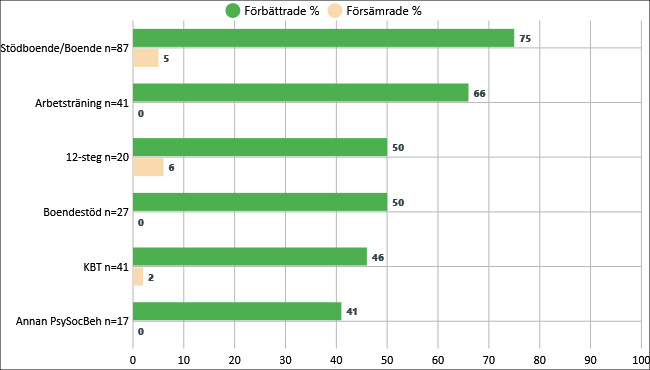 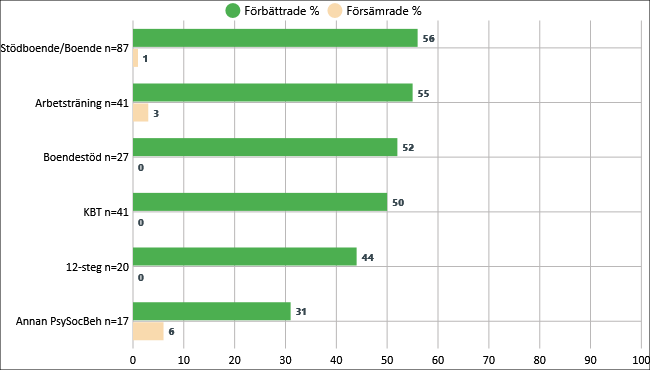 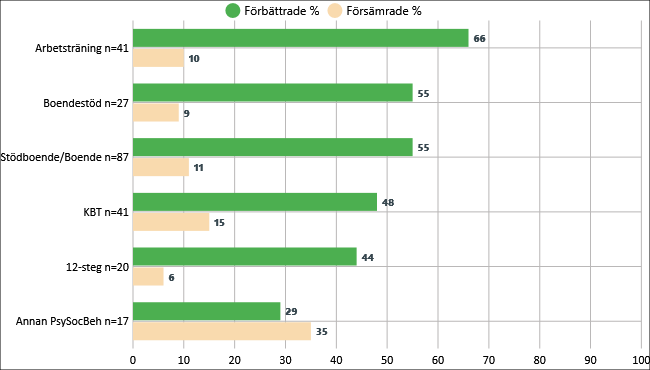 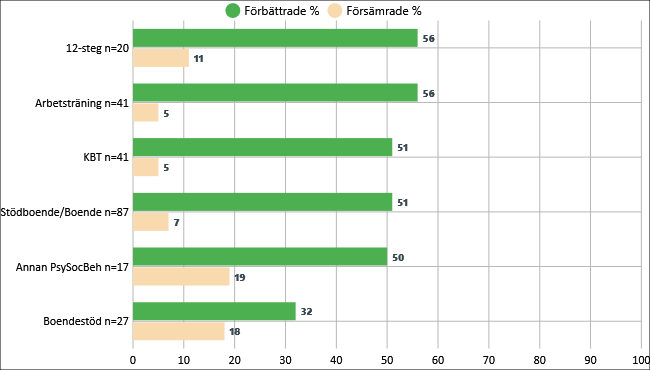 Brukarnas kvalitetsupplevelser av olika åtgärder i SödertäljeBrukarna skattar sju olika aspekter av hur man upplevt en åtgärd på en skala mellan 1 och 10, där 10 uttrycker den mest positiva upplevelsen och 1 den mest negativa upplevelsen (se bilaga 1). Skattningar på 7, 8, 9 eller 10 definieras här som en positiv skattning. 
Brukarna skattar följande frågor för varje enskild åtgärd:Hur länge fick du vänta på denna åtgärd?*
*Omvänds vid beräkningarHade du något inflytande på valet av denna åtgärd?Var du motiverad att genomföra denna åtgärd?Hade du något inflytande över denna åtgärds genomförande?Hur nöjd är du med det bemötande du fick under denna åtgärd?Hur nöjd är du med den hjälp du fick genom denna åtgärd?På vilket sätt har dina problem förändrats pga den hjälp du fick genom denna åtgärd?Brukaren gör i regel sin skattning i samband med att åtgärden avslutas. I tabellen visas andel positiva brukarskattningar av olika åtgärder, sorterat efter hur klienterna anser att problemen förbättrats. 

Tabell 3. Andel positiva brukarskattningar av olika åtgärder i Södertälje.
Exempel på hur man kan läsa tabellen: På frågan hur brukarna tycker att problemen förändrats har 12-steg högst andel positiva brukarskattningar där 98 procent av 49 skattningar är positiva. Det betyder att 48 (0,98*49=48) av de 49 skattningarna som finns för 12-steg har skattat minst 7 på frågan hur deras problem har förändrats.Handläggarnas kvalitetsupplevelse av olika åtgärder i SödertäljeHandläggarna svarar på följande sex frågor i anslutning till varje åtgärd, oftast vid avslut:Hur bra tyckte du att denna åtgärd passade för klienten när åtgärden planerades?Fanns det någon annan åtgärd som du tycker skulle ha passat bättre?Hur väl tycker du att åtgärden har genomförts av de som ansvarat för genomförandet?Hur väl tycker du att klienten har bidragit till åtgärdens genomförande?Hur upplever du att klientens problem har förändrats efter åtgärdens avslutande?Hur nöjd är du med din egen/socialtjänstens insats/-er för klienten i samband med denna åt-gärds genomförande?Handläggarna skattar sin upplevelse av åtgärden med samma skala, 1 – 10 (utom nr 2), som brukarna. I tabellen visas andel positiva handläggarskattningar av olika åtgärder i Södertälje. 

Tabell 4. Andel positiva handläggarskattningar av olika åtgärder i Södertälje
Exempel på hur man kan läsa tabellen: För frågan hur klientens problem har förbättrats har Annan Utr. högst andel positiva handläggarskattningar med 100% av 12 skattningar som är positiva. Det betyder att 12 handläggare vars klient har fått Annan Utr. har skattat minst 7 på frågan hur man tycker att klientens problem förändrats.Har klienterna kvar något hjälpbehov efter åtgärderna?Klientskattning av hjälpbehov i ASI-G och ASI-U görs på en skala mellan 0 = inget behov av hjälp till 4 = mycket stort behov av hjälp där:0 Inget behov av hjälp1 Litet behov av hjälp2 Måttligt behov av hjälp3 Påtagligt behov av hjälp4 Mycket stort behov av hjälpHur stor andel av klienterna i Södertälje som skattat att man har ett behov av hjälp som är måttligt, påtagligt eller mycket stort, dvs >1, vid ASI-G och ASI-U visas i figuren. 

Figur 3. Klientskattning av hjälpbehov i ASI-G och ASI-U i Södertälje, Urval: inget. Procent skattningar>1. 

Hjälpbehoven vid grundintervjun är störst för Alkohol, Arbete och Psykisk hälsa. Vid uppföljningsintervjun är hjälpbehoven störst för Fysisk hälsa, Arbete och Psykisk hälsa.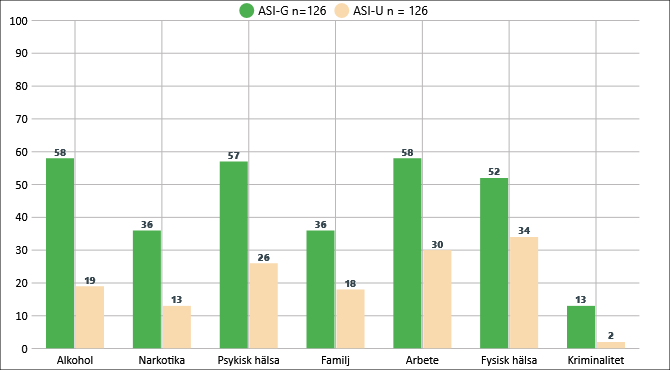 Urval: ingetUrval: ingetUrval: ingetUrval: ingetUrval: ingetUrval: ingetUnika åtgärderAnnan PsySoc-behAnnan Med-behAnnat StödAnnan Utr.Annan Funktions-
träningKlara Samtal3BoF7Social insatsgrupp1Kriminalitetsprogrammet1SB - gruppen1beslut och förberedande motivation1Beslut och förberedande (BoF)1Klara samtal2Klara-samtal1Färdighetsträning1Ej angivet3Spelbehandling individuellt1Basta Arbetskooperativet1Behandlingshem1Spelbehandling3BoF, Beslut och förberedelse1KLARA-samtal3DBT2Spelberoendebehandling2SPELBEHANDLING1Motivation1Beslut och Förberedande1Individuella samtal med Lies Viström1Spelbehandling i grupp3BEROENDEBEHANDLING INDIVIDUELLT1ÖPPNA GRUPPEN1BOF1BEROENDEBEHANDLING individuellt1Beroendebehandling2Öppna gruppen1uppsökande och motivation1Lots, social insatsgrupp1motivationsgrupp1Arbetsrehabilitering2Ej angivet1Enheten för arbetsrehabilitering2EFA311:1 SoL6UBÅT2UBÅT 11:1 SoL1Utredning 11:1 SoL UBÅT3Arbetsträningen2Arbetsträning3Totalt50011125Urval: ingetUrval: ingetUrval: ingetUrval: ingetUrval: ingetUrval: ingetUrval: ingetUrval: ingetUrval: ingetProblemområde, procent förbättradeProblemområde, procent förbättradeProblemområde, procent förbättradeProblemområde, procent förbättradeProblemområde, procent förbättradeProblemområde, procent förbättradeProblemområde, procent förbättradeÅtgärdAntalAlkoholNarkotikaPsykisk hälsaFamiljArbeteFysisk hälsaKriminalitetStödboende/Boende8775565551574627KBT4146504851544523Arbetsträning416655665665465Boendestöd275052553246321312-steg2050444456281120Annan PsySocBeh174131295053536Alla åtgärder25161485248544120Urval: ingetUrval: ingetUrval: ingetUrval: ingetUrval: ingetUrval: ingetUrval: ingetUrval: ingetUrval: ingetBrukarskattningar, procent positivaBrukarskattningar, procent positivaBrukarskattningar, procent positivaBrukarskattningar, procent positivaBrukarskattningar, procent positivaBrukarskattningar, procent positivaBrukarskattningar, procent positivaÅtgärdAntalVäntanInflytande valMotivationPåverka genom-
förandeBemötandeNöjd med hjälpFörbättrat problemen12-steg498673826910010098Annat stöd1080909080909090Annan PsySocBeh50827286721009682KBT9686687658928879Arbetsträning10080788578958478Stödboende/Boende25173447857778177Ej angivet1385696954856969Boendestöd8574447273887968Annan Utr.125858835810010067ÅP1878508967838361Alla åtgärder73779588065888678Urval: ingetUrval: ingetUrval: ingetUrval: ingetUrval: ingetUrval: ingetUrval: ingetHandläggarskattningar, procent positivaHandläggarskattningar, procent positivaHandläggarskattningar, procent positivaHandläggarskattningar, procent positivaHandläggarskattningar, procent positivaÅtgärdAntalAnpassad till klientenVäl genomförtKlienten bidragitKlientens probl förbättratsNöjd med insatsAnnan Utr.121009210010010012-steg3995100979797Stödboende/Boende2129293777988Ej angivet1292838375100Arbetsträning839392877387ÅP158093807373Boendestöd769693787287Annan PsySocBeh4486100846889KBT889195826688Annat stöd109090706090Alla åtgärder6479194827588